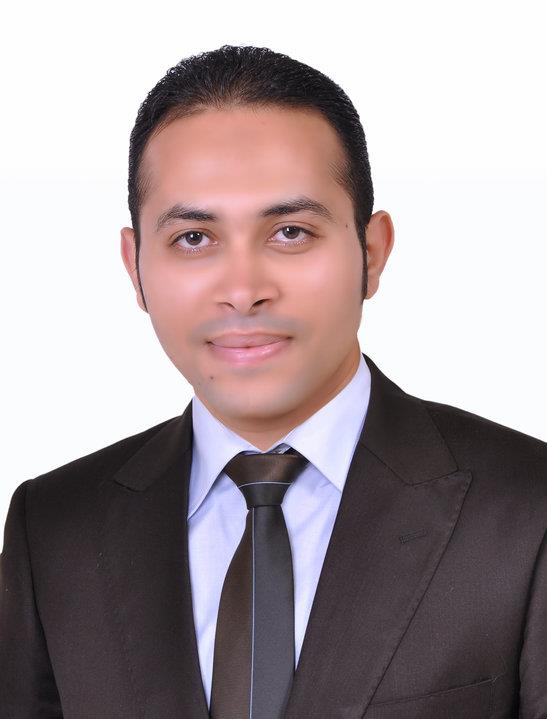 AMR MOHAMED EL-KHALAFYPersonal Data:Date of Birth:       10 MAY 1983Nationality:          EgyptianReligion:               MuslimMarital Status:    MarriedGender:                MaleVisa Status:         Residence VisaOther:                  Valid driving licenseLanguage Known:                              English & ArabicAMR MOHAMED EL-KHALAFYPersonal Data:Date of Birth:       10 MAY 1983Nationality:          EgyptianReligion:               MuslimMarital Status:    MarriedGender:                MaleVisa Status:         Residence VisaOther:                  Valid driving licenseLanguage Known:                              English & Arabic Career Objective:To obtain a position that allows me to utilize my skills and to expand my knowledge and interest in work. My Immediate Search:Seeking a position in the field of Sales and Marketing. My Core Strength:Enthusiastic and committed to all types of work initiatives.Ability to adapt to a fast changing work environment.Strong interpersonal, customer service and interviewing skills.Educational Qualification:   University: Tanta, Kafer El-sheikh college – Egypt
Bachelor of Specific Education, Educational TechnologyGood, 2004Period:                   March 2015 – PresentPosition:                Sales corporate team leaderResponsibilities: Create business proposals for new and existing opportunities. Play fundamental role in setting up new businesses; take responsibility for the effective on-boarding of new customers. Give a rundown of the level of competition and general market activities on a daily basis to the general manager. Give up-to-date information relating to customer activities. Serve as an agent in the company with a view to achieving budgeted sales within the country. Establish relationship with clients and provide high standard of customer service continually. Organize and arrange specified records and files in order to keep track of financial transactions. Period:                  Feb 2013 – Jan 2015                            Position:               Back office representativeCompany:             Etisalat (Visa Outsource to Tasc), United Arab EmiratesResponsibilities: Assist and coordinate with sales and marketing teams. Conduct marketing research, document and report to the marketing department. Support sales staff in handling and documenting customer accounts. Correct discrepancies in customer account balances. Perform competitor product analysis and prepare reports.  Career Objective:To obtain a position that allows me to utilize my skills and to expand my knowledge and interest in work. My Immediate Search:Seeking a position in the field of Sales and Marketing. My Core Strength:Enthusiastic and committed to all types of work initiatives.Ability to adapt to a fast changing work environment.Strong interpersonal, customer service and interviewing skills.Educational Qualification:   University: Tanta, Kafer El-sheikh college – Egypt
Bachelor of Specific Education, Educational TechnologyGood, 2004Period:                   March 2015 – PresentPosition:                Sales corporate team leaderResponsibilities: Create business proposals for new and existing opportunities. Play fundamental role in setting up new businesses; take responsibility for the effective on-boarding of new customers. Give a rundown of the level of competition and general market activities on a daily basis to the general manager. Give up-to-date information relating to customer activities. Serve as an agent in the company with a view to achieving budgeted sales within the country. Establish relationship with clients and provide high standard of customer service continually. Organize and arrange specified records and files in order to keep track of financial transactions. Period:                  Feb 2013 – Jan 2015                            Position:               Back office representativeCompany:             Etisalat (Visa Outsource to Tasc), United Arab EmiratesResponsibilities: Assist and coordinate with sales and marketing teams. Conduct marketing research, document and report to the marketing department. Support sales staff in handling and documenting customer accounts. Correct discrepancies in customer account balances. Perform competitor product analysis and prepare reports. Period:                       Jan 2009 - Jan 2013Position:                     Telesales and customer service representative B2B                                                                                                                Company:                  Etisalat (Visa Outsource to Tasc), United Arab EmiratesResponsibilities: Reporting to the Sales Manager.Achieve sales target and build customer base.To develop marketing strategies and programs in boosting the sales.To manage new and existing customers' accounts.Maintaining accurate recordOffering the new promotions to the customers.Coordination of the connection channels between the customers and the offices.Follow up with the customers to confirm the quality of the products and speed of the delivery servicePeriod:                       Jan 2008 to Jan 2009Position:                    Receiving OfficerCompany:                 Al Foah Palm CompanyResponsibilities: Preparation of requirements.Receiving, storing, packing and controlling inventory.Selecting demands andPreparing and shipping materiel to satisfy customer demands.Coordination, receipt, custody and movement of all inwards and outwards                                                                                     materials through the joint movement’s organization for transport by air and surface modes.Acquisition of space on civil transport.Coordination of the use of ground support equipment.Coordination of air and road transport of dangerous cargo.Activating air load teams in support operations, and major joint and combined Services exercises.Establishing user requirements for spare parts and equipment needs.Determining the sitting/placement of materiel;Managing and auditing inventory accounts.Computer Course: ICDL (International Computer Driving License)                                       Egyptian American Center  Photography and Video capture Period:                       Jan 2009 - Jan 2013Position:                     Telesales and customer service representative B2B                                                                                                                Company:                  Etisalat (Visa Outsource to Tasc), United Arab EmiratesResponsibilities: Reporting to the Sales Manager.Achieve sales target and build customer base.To develop marketing strategies and programs in boosting the sales.To manage new and existing customers' accounts.Maintaining accurate recordOffering the new promotions to the customers.Coordination of the connection channels between the customers and the offices.Follow up with the customers to confirm the quality of the products and speed of the delivery servicePeriod:                       Jan 2008 to Jan 2009Position:                    Receiving OfficerCompany:                 Al Foah Palm CompanyResponsibilities: Preparation of requirements.Receiving, storing, packing and controlling inventory.Selecting demands andPreparing and shipping materiel to satisfy customer demands.Coordination, receipt, custody and movement of all inwards and outwards                                                                                     materials through the joint movement’s organization for transport by air and surface modes.Acquisition of space on civil transport.Coordination of the use of ground support equipment.Coordination of air and road transport of dangerous cargo.Activating air load teams in support operations, and major joint and combined Services exercises.Establishing user requirements for spare parts and equipment needs.Determining the sitting/placement of materiel;Managing and auditing inventory accounts.Computer Course: ICDL (International Computer Driving License)                                       Egyptian American Center  Photography and Video capture AMR MOHAMED EL-KHALAFY – CV No 1944192To arrange interview with me, please send your company name, vacancy and salary details to my HR Consultant cvcontacts@gulfjobseekers.com Whatsapp +971504753686______________________________________AMR MOHAMED EL-KHALAFY – CV No 1944192To arrange interview with me, please send your company name, vacancy and salary details to my HR Consultant cvcontacts@gulfjobseekers.com Whatsapp +971504753686______________________________________